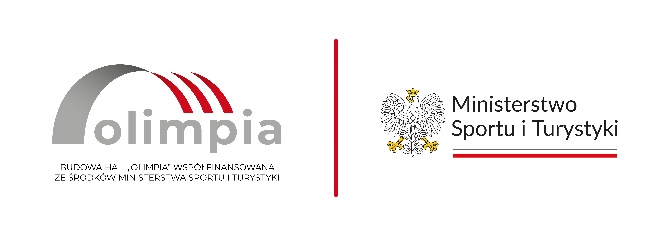 Sulejów, 29.05.2024 r.Zamawiający:Gmina Sulejówul. Konecka 4297-330 Sulejówdotyczy: postępowania o udzielenie zamówienia publicznego pn. Budowa boiska wielofunkcyjnego wraz z zadaszeniem o lekkiej konstrukcji, łącznikiem i zapleczem sanitarno-szatniowym przy Zespole Szkolno-Przedszkolnym w Uszczynienumer postępowania: IZ.271.1.1.2024INFORMACJA O UNIEWAŻNIENIU POSTĘPOWANIA O UDZIELENIE ZAMÓWIENIA  Zamawiający informuje, że działając na podstawie art. 255 pkt 3 ustawy z dnia 11 września 2019 r. Prawo zamówień publicznych unieważnia postępowanie. Uzasadnienie faktyczne:W niniejszym postępowaniu wpłynęło 5 ofert. Oferta z najniższą ceną (oferta nr 5 Profintern International FC Sp. z o.o. ul. A. Mickiewicza 37/58 01-625 Warszawa) została odrzucona. Natomiast cena kolejnej oferty z najniższą ceną (Oferta nr 4 złożona przez firmę MJ LANGE SPÓŁKA Z OGRANICZONĄ ODPOWIEDZIALNOŚCIĄ, UL. DOBRA WODA 226, 97-330 SULEJÓW) przewyższa kwotę, którą Zamawiający zamierzał przeznaczyć na sfinansowanie zamówienia. Zamawiający na sfinansowanie niniejszego zamówienia przeznaczył kwotę 3.071.428,00 zł, natomiast oferta z najniższą ceną wynosi 3.198.000,00 zł.Burmistrz/-/ Dorota Jankowska